JOYCE OLIVER SCHOLARSHIP APPLICATION FORM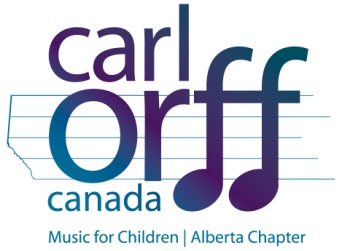 Joyce Oliver was a music educator and strong supporter of the arts in Edmonton.  In her honor, the Alberta Chapter of Carl Orff Canada is offering a scholarship in her name.  Simply fill out the form below explaining why your school should receive the Joyce Oliver Scholarship.  The successful school will be $100 to go towards their school’s Music Program.Name:	______________________________________________________________School: _________________________________________________________________________________________________________________________________________________________________________________________________________________________________________________________________________________________________________________________________________________________________________________________________________________________________________________________________________________________________________________________________________________________________________________________________________________________________________________________________________________________________________________________________________________________________________________________________________________________________________________________________________________________________________________________________________________________________________________________________________________________________________________________________________________________________________________________________________________________________________________________________________________________________________________________________________________________________________________________________________________________________________________________________________________________________________________________________________________________________________________________________________________________________